S1: Patients scores on PCS subdomain of SF-36. 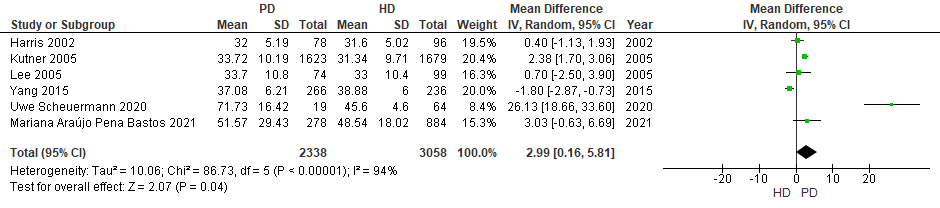 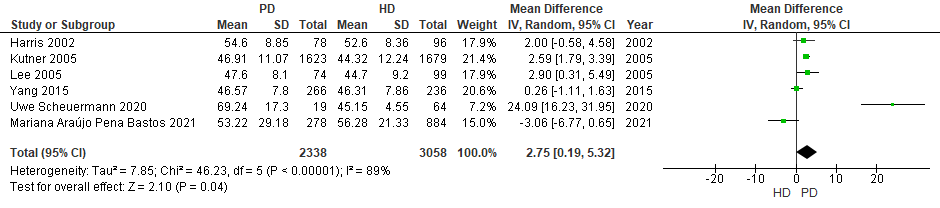 S2: Patients scores on MCS subdomain of SF-36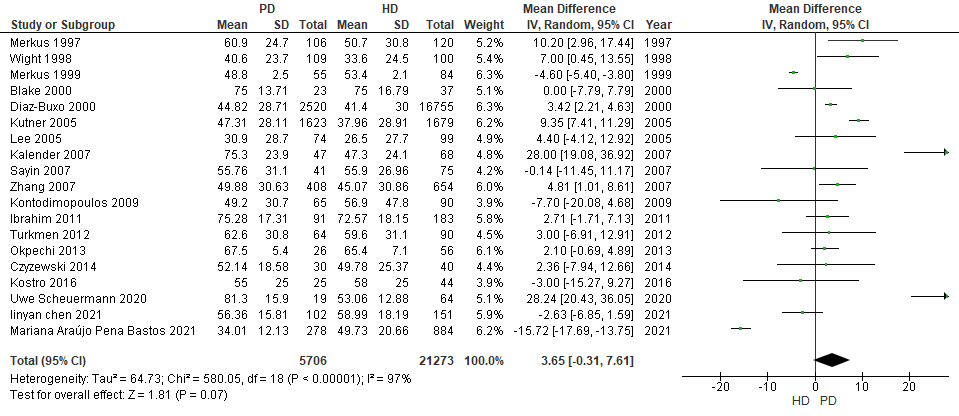 S3: Patients scores on physical functioning subdomain of SF-36 S4: Patients scores on role limitation due to physical health subdomain of SF-36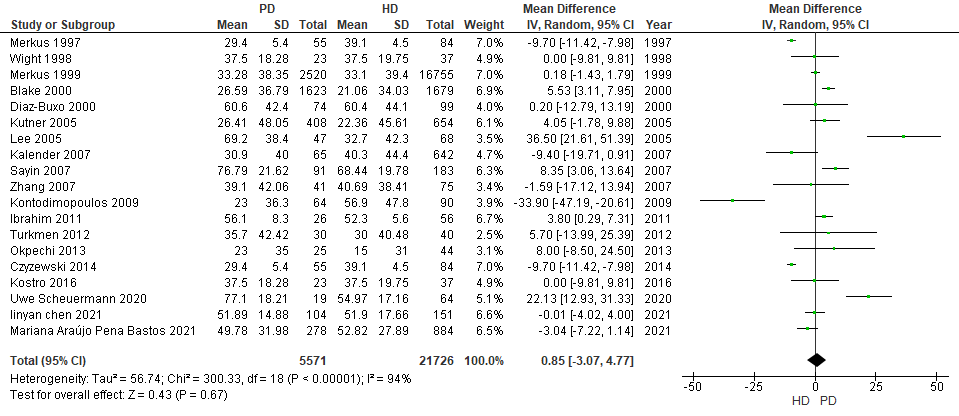 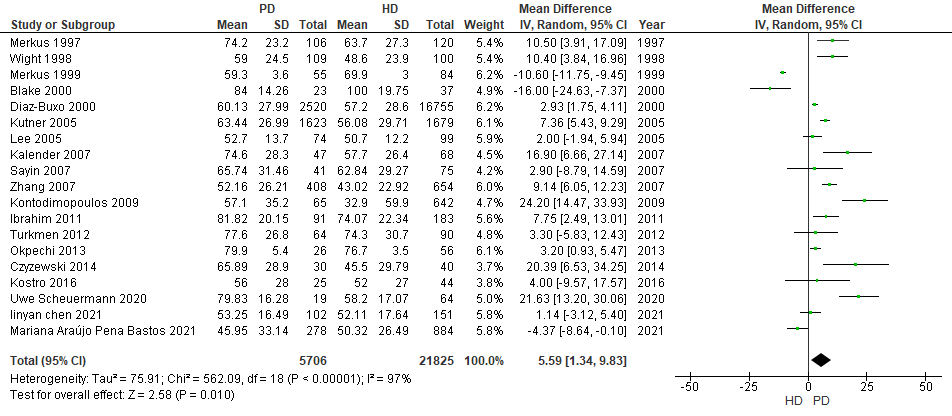 S5: Patients scores on pain subdomain of SF-36. S6: Patients scores on general health subdomain of SF-36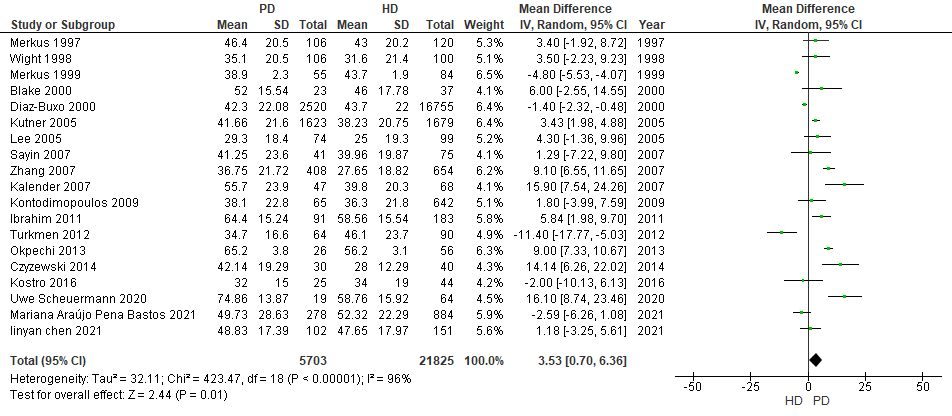 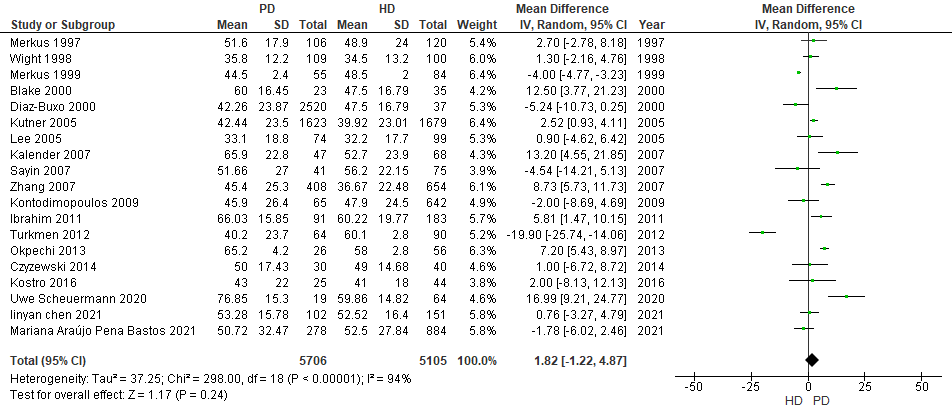 S7: Patients scores on Energy subdomain of SF-36S8: Patients scores on social functioning subdomain of SF-36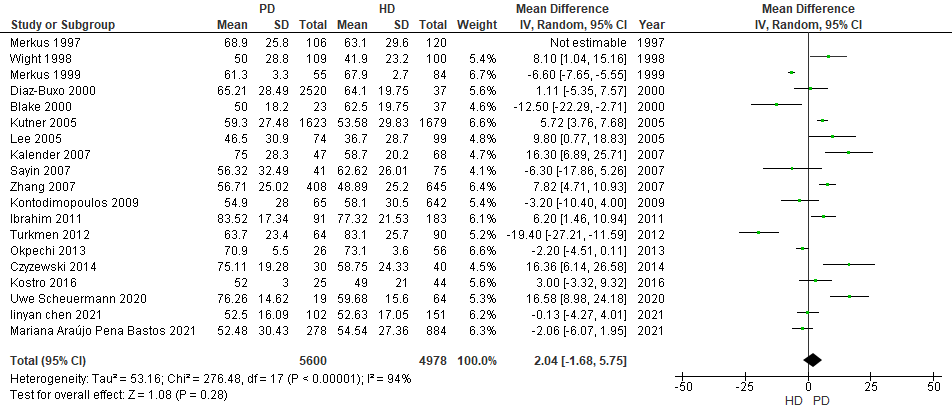 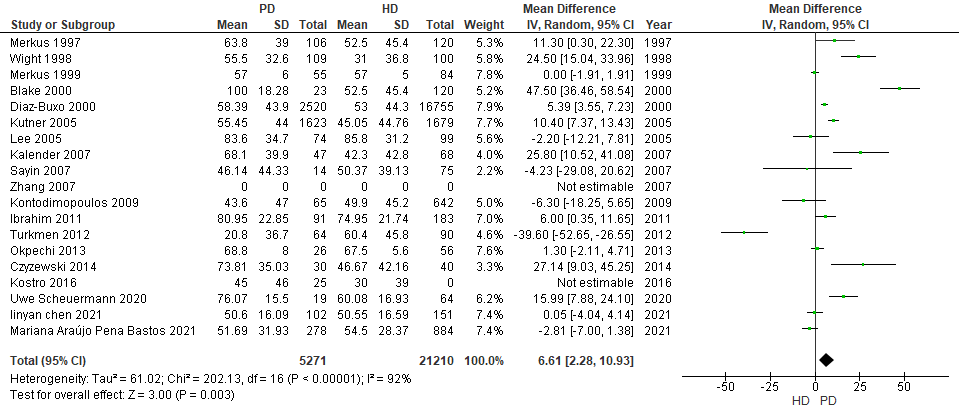 S9: Patients scores on role limitations due to emotional problems subdomain of SF-36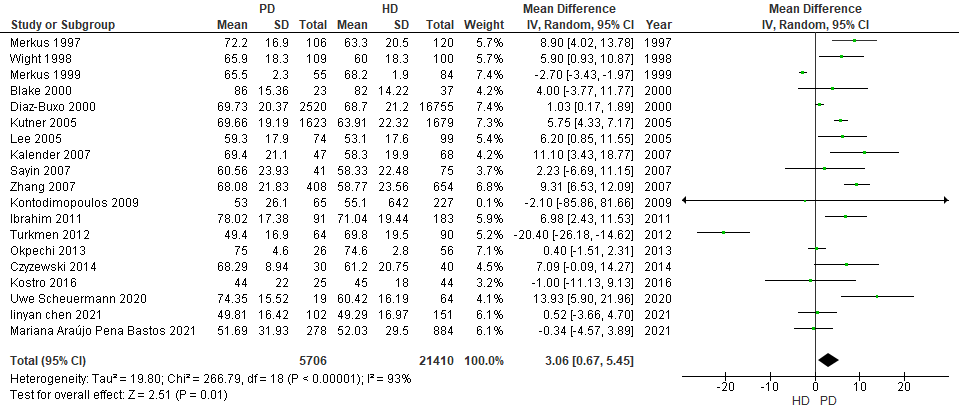 S10: Patients scores on emotional well-being subdomain of SF-36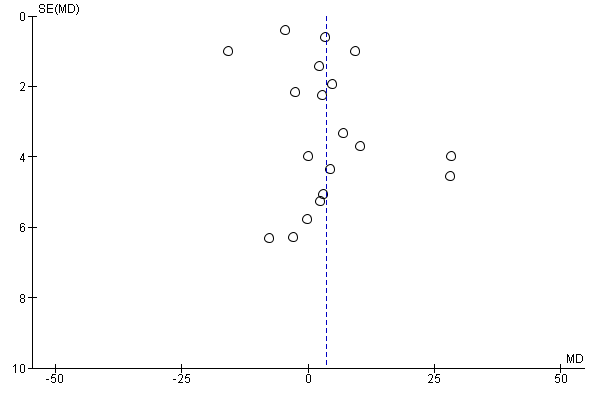 S11: Funnel plot of publication bias for SF-36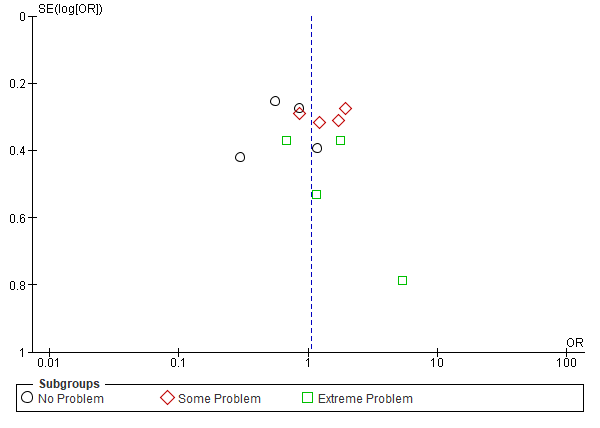 S12: Funnel plot of publication bias for EQ-D5Supplementary Table 1: Quality assessment using JBI critical appraisal checklistSupplementary Table 1: Quality assessment using JBI critical appraisal checklistSupplementary Table 1: Quality assessment using JBI critical appraisal checklistSupplementary Table 1: Quality assessment using JBI critical appraisal checklistSupplementary Table 1: Quality assessment using JBI critical appraisal checklistSupplementary Table 1: Quality assessment using JBI critical appraisal checklistSupplementary Table 1: Quality assessment using JBI critical appraisal checklistSupplementary Table 1: Quality assessment using JBI critical appraisal checklistSupplementary Table 1: Quality assessment using JBI critical appraisal checklistAuthor (Year)Inclusion CriteriaStudy subjects and setting descriptionMeasurement of exposure Standardized measurementConfounding factorsOutcomes measurement reliableAppropriate statistical analysisAppropriate statistical analysisMerkus (1997) YesYesNoYesYesNoYesMerkus (1999) YesYesNoYesYesNoYesWight (1998) NoYesNoYesYesNoYesBlake (2000)  Yes Yes NoNoNoNoNoDiaz-Buxo (2000) NoYesNoNoNoNoYesHarris (2002)YesYesNoNoYesNoYesWasserfallen (2004) NoNoYesNoNoNoNoKutner (2005) YesYesYesYesYesYesYesLee (2005) YesYesYesNoNoNoYesKalender (2007) NoNoNoNoNoYesYesZhang (2007) NoNoNoNoNoNoYesSayin (2007) YesYesNoNoNoYesYesBorowiak (2009) Kontodimopoulos (2009) NoYesNoNoNoNoYesIbrahim (2011)NoNoNoNoNoNoNoTurkmen (2012) YesYesYesYesYesYesYesOkpechi (2013) YesYesNoYesYesNoYesCzyzewski (2014) YesYesNoYesYesNoYesYang (2015) YesYesYesNoYesYesYesRamos (2015)NoYesNoNoNoYesYesKostro (2016) YesNoNoNoNoNoYesChang (2016) YesYesYesYesYesYesYesUwe Scheuermann (2020)NoNoNoNoNoNoYesIijuan Zhang (2020)YesYesNoNoNoNoNoIinyan Chen (2021)YesYesYesNoNoYesYesMariana Araújo Pena Bastos(2021)NoYesNoNoYesNoYesIka Setyo Rini (2021)NoNoNoNoNoNoNo